Oggetto: Adesione al progetto CONTINUITà scuola dell’Infanzia – scuola PrimariaIo sottoscritto genitore di		______________________________, acconsento che mio/a figlio/a ____________________________________________________proveniente dalla scuola dell’infanzia _______________________________________________partecipi presso la Scuola Primaria 	     __________________  nel giorno 		_____________al progetto di continuità educativa dell’istituto.  Recapito cellulare in caso di necessità del bambino/a durante la visita: ____________________San Giovanni Lupatoto,  	Firma dei Genitori(o chi ne esercita la potestà genitoriale)N.B. I dati rilasciati sono utilizzati dalla scuola nel rispetto delle norme sulla privacy, di cui al Regolamento GDPR 2016/679.Dichiaro che l’altro genitore esercitante la potestà genitoriale è a conoscenza e concorda con la scelta effettuata (D.L.154/13)Data		firma  	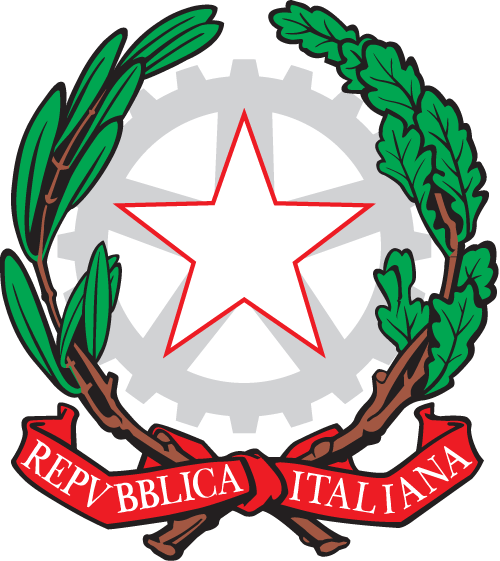 ISTITUTO COMPRENSIVO 1 S. GIOVANNI LUPATOTO        Scuola dell’Infanzia – Primaria – Secondaria di 1° grado Sede Centrale: Via Ca’ dei Sordi, 18 - 37057 San  Giovanni  Lupatoto (VR)  e-mail vric8ac00d@istruzione.it     pec: vric8ac00d@pec.istruzione.itC.F. 93237040238 tel. 045/545085 www.ic1sangiovannilupatoto.edu.it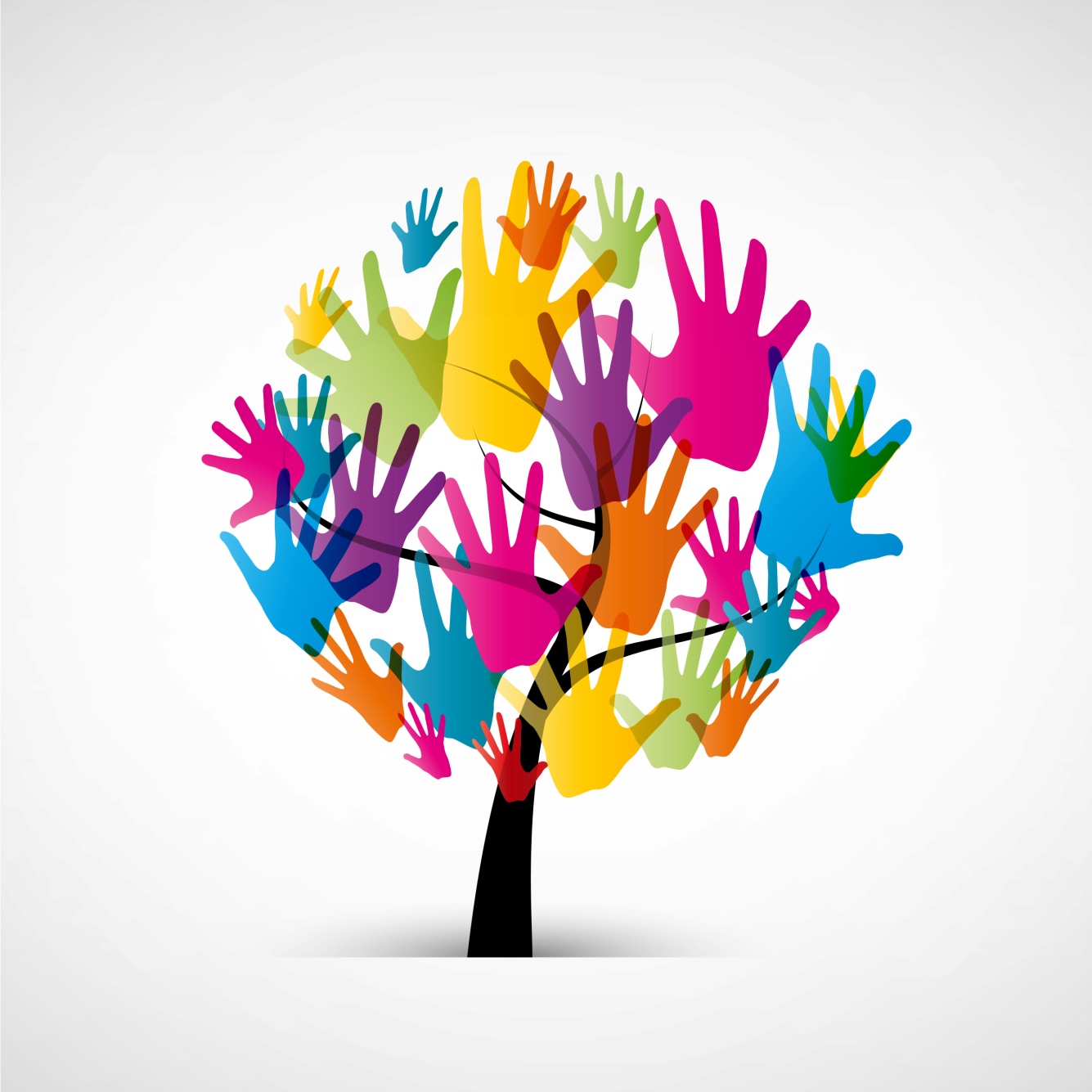 